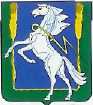 СОВЕТ ДЕПУТАТОВ ПОЛЕТАЕВСКОГО СЕЛЬСКОГО ПОСЕЛЕНИЯ СОСНОВСКОГО МУНИЦИПАЛЬНОГО РАЙОНА РЕШЕНИЕ 05 июня 2015 года № 23Об освобождении от должности исполняющего обязанности Главы Полетаевского сельского поселенияВ соответствии с Федеральным Законом от 6 октября 2003 года № 131- ФЗ «Об общих принципах организации местного самоуправления в Российской Федерации», совеет депутатов Полетаевского сельского поселенияРЕШИЛ:Освободить от исполнения обязанностей исполняющего обязанности Главы Полетаевского сельского поселения Бирюкова Юрия Михайловича  на основании личного заявления с 08 июня 2015 года.Обнародовать данное решение на информационных стендах на территории Полетаевского сельского поселения.Настоящее решение вступает в силу с 08 июня 2015 года.

Председатель Совета депутатов	 Полетаевского сельского поселения              ___________ С.О.Башлыков                               